Name ____________________________________________________________________________________ Hour ________________DNA---Teacher Notes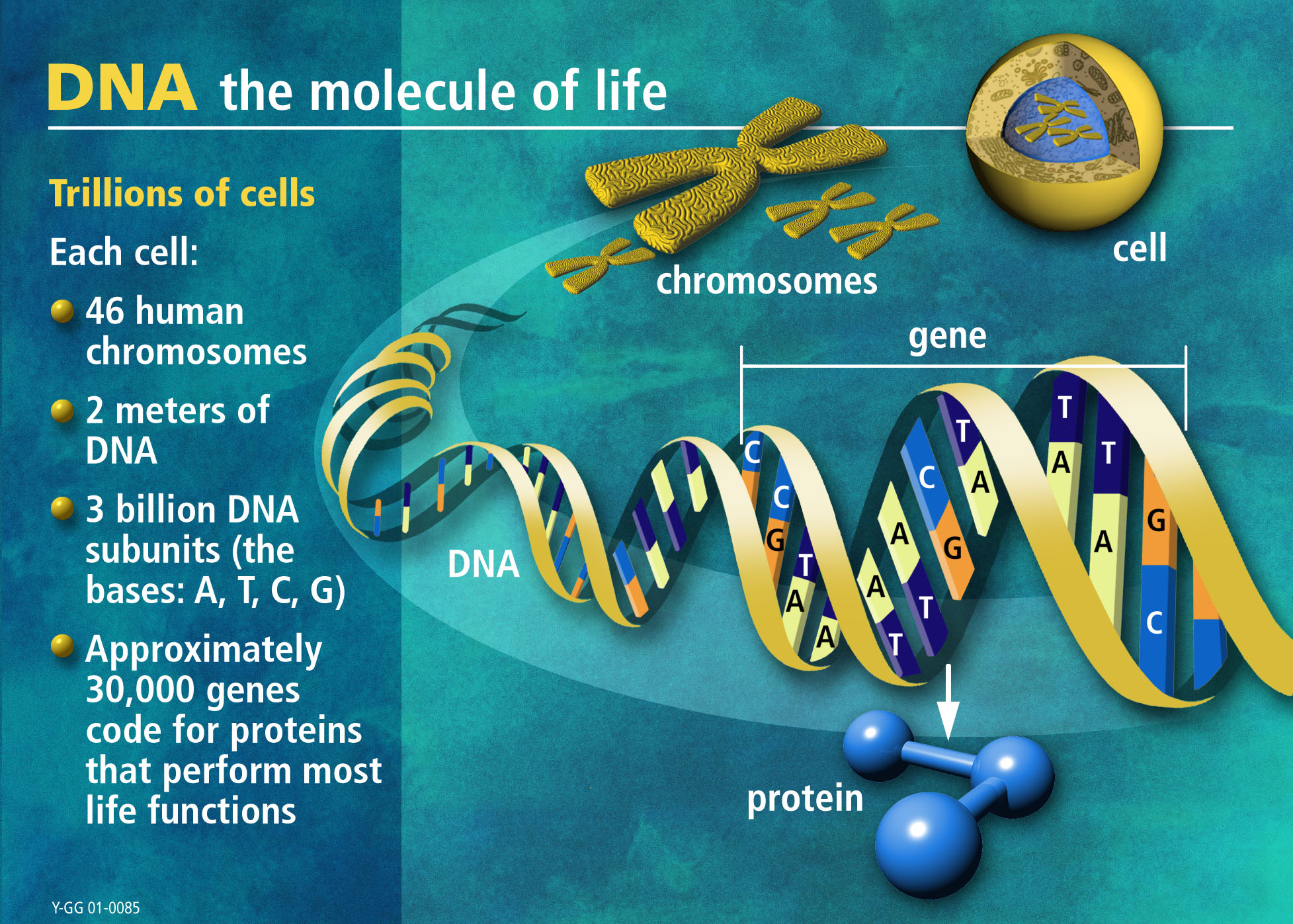 DNA is located in the nucleus of a cellEach DNA molecule in a cell forms 1 chromosome.Chromosomes are made of DNA and protein.Genes are sections of chromosomes that code for specific traits that can be inherited.DNA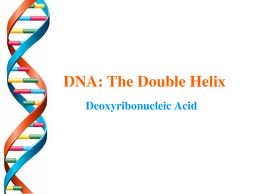 ___________________________________________________________________________________________Nucleotides—the subunits of DNA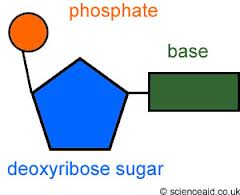 ___________________________________________________________________________________________Nitrogen bases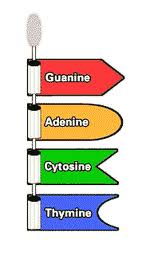 Nucleotides bond togetherto form DNA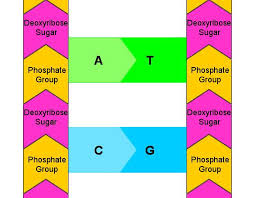 ___________________________________________________________________________________________Proteins___________________________________________________________________________________________Gene___________________________________________________________________________________________Why Proteins?___________________________________________________________________________________________RibosomesHow is RNA differentfrom DNA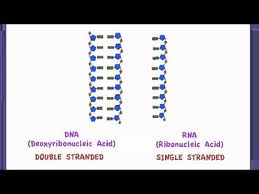 ___________________________________________________________________________________________Types of RNACentral Dogma ofMolecular Biology___________________________________________________________________________________________Protein Synthesis___________________________________________________________________________________________Transcription__________________________________________________________________________________________TranslationMutation__________________________________________________________________________________________Types of Mutations___________________________________________________________________________________________Consequences of a mutationCauses of Mutations___________________________________________________________________________________________Mutagen